УКРАЇНАПАВЛОГРАДСЬКА МІСЬКА РАДАДНІПРОПЕТРОВСЬКОЇ ОБЛАСТІ(7 сесія VIІІ скликання)РІШЕННЯПро організацію та проведенняконкурсу з визначення виконавцівпослуг з вивезення побутових відходівВідповідно до пп. 55 ч.1 ст. 26 Закону України «Про місцеве самоврядування в Україні», пп.7 ч. 2 ст.6 Закону України «Про житлово-комунальні послуги», ст. 21 Закону України «Про відходи», Закону України «Про благоустрій населених пунктів», постанов Кабінету Міністрів України від 16.11.2011 р. №1173 «Питання надання послуг з вивезення побутових відходів» та від 10.12.2008 р. №1070 «Про затвердження Правил надання послуг з поводження з побутовими відходами», з метою забезпечення контролю за дотриманням належного санітарного стану території міста Павлоград, Павлоградська міська радаВ И Р І Ш И Л А:Провести конкурс з визначення виконавців послуг з вивезення побутових відходів на території м. Павлограда:1.1 Визначити організатором конкурсу – виконавчий комітет Павлоградської міської ради;1.2. Доручити управлінню комунального господарства та будівництва Павлоградської міської ради здійснити заходи з підготовки та організації проведення конкурсу з визначення виконавців послуг з вивезення побутових відходів.2. Результати конкурсного відбору затвердити рішенням виконавчого комітету Павлоградської міської ради.3. Загальне керівництво за виконання даного рішення покласти на першого заступника міського голови.4. Контроль за виконанням даного рішення покласти на постійну депутатську комісію з питань комунальної власності, житлового-комунального господарства, будівництва та енергозбереження Міський голова								     А.О. Вершина23.03.2021р.№ 164-7/VIII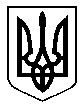 